Obec přátelská rodině 2018 (číslo projektu: 0501)Ministerstvo práce a sociálních věcí ČR letos vyhlásilo soutěž „Obec přátelská rodině a seniorům 2018“. Do letošního ročníku soutěže se Poruba přihlásila s projektem, jehož hlavní myšlenkou je komunitní život napříč generacemi. Rozdělen je do několika částí tak, aby obsáhl všechny aspekty života rodiny. Porotu projekt zaujal a v kategorii obcí nad padesát tisíc obyvatel obsadil první místo. Městský obvod Poruba má díky vítězství v soutěži nárok na dotaci ve výši dva miliony korun, která bude využita právě na prorodinné aktivity.Poruba se již mnoho let snaží vytvářet co nejlepší podmínky pro život rodin. A to nejenom rodin chápaných v úzkém slova smyslu, ale důraz klade na akce, které propojí všechny generace. Dlouhodobě realizuje aktivity, které umožňují rodinám napříč generacemi trávit účelně volný čas, rozvíjet kladný vztah ke kultuře a sportu, prohlubovat myšlenku komunitního života a zlepšovat mezilidské vztahy při volnočasových aktivitách. To je cílem dlouhodobě vytvářené prorodinné politiky v rámci městského obvodu. Obvod provozuje dvě centra volného času jako volnočasová zařízení, která jsou zpřístupněna lidem každého věku. Vedle toho buduje komunitní centrum, které bude sloužit všem věkovým skupinám a propojí zdravé i hendikepované lidi. Pořádá řadu akcí, které jsou zaměřeny na rodiny a mezigenerační dialog. Dlouholetým cílem rodinné politiky obvodu je tedy upevnění vazeb v rodině a posilování vědomí rodinných hodnot, vzájemné poznávání – úcta k rodičům a prarodičům, posilování sociálních vazeb
s jinými rodinami, prohlubování myšlenky komunitního života, vytváření prostředí a širšího spektra aktivit pro mezigenerační spolupráci.Cílovými skupinami jsou mladí lidé plánující založení rodiny, úplné i neúplné rodiny s dětmi
(do 18 let věku), rodiny očekávající narození dítěte, vícegenerační rodiny, pěstounské rodiny a rodiny se specifickými potřebami (např. rodiny se členem se zdravotním postižením, rodiny z etnických a národnostních menšin, rodiny se třemi a více dětmi, rodiny s dlouhodobě nezaměstnaným dospělým členem, rodiny s rodičem samoživitelem/samoživitelkou). Tento projekt je spolufinancován z Ministerstva práce a sociálních věcí v rámci dotační oblasti Obec přátelská rodině 2018.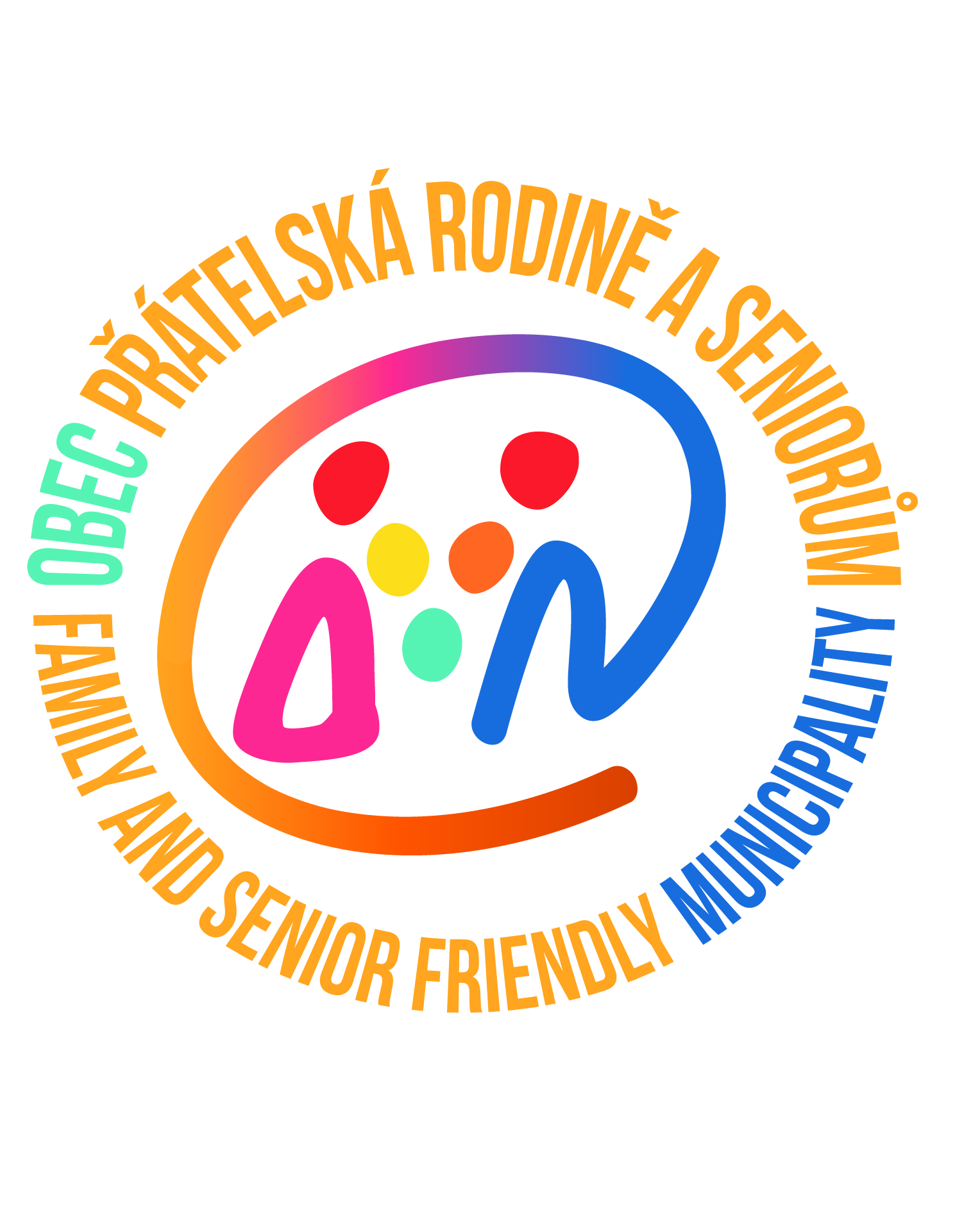 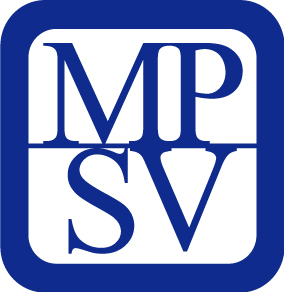 